8 февраля 2016 года прошёл педагогический совет.Тема: «Обогащать содержание работы по физическому развитию детей через поиск новых форм взаимодействия с социумом(семьей, общественными организациями)»Цель: Направить усилия педагогического коллектива на обогащать содержание работы по физическому развитию детей через поиск новых форм взаимодействия с социумом.Задачи:1. Способствовать поиску и освоению новых подходов в работе с родителями через проведение проектной деятельности с целью эффективного решения задач физического воспитания и оздоровления воспитанников.2. Закрепить теоретические знания и практические навыки педагогов по работе с родителями.Форма проведения: интерактивное общение (Защита педагогических проектов)Дата: 08 февраля 2016г. нач. 10час.00мин.Место проведения: МКДОУ с. ПарфёновоУчастники педагогического совета: педагоги МКДОУ д/с с .Парфёново,  педагоги МКДОУ д/с с. Лохово, педагоги МКДОУ д/с д. Нены, педагоги МКДОУ д/с д. Жмурова, педагоги МКДОУ д/с д.Козлова, педагоги МКДОУ д/с с. В-Булай.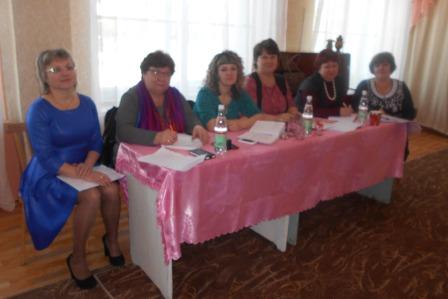 